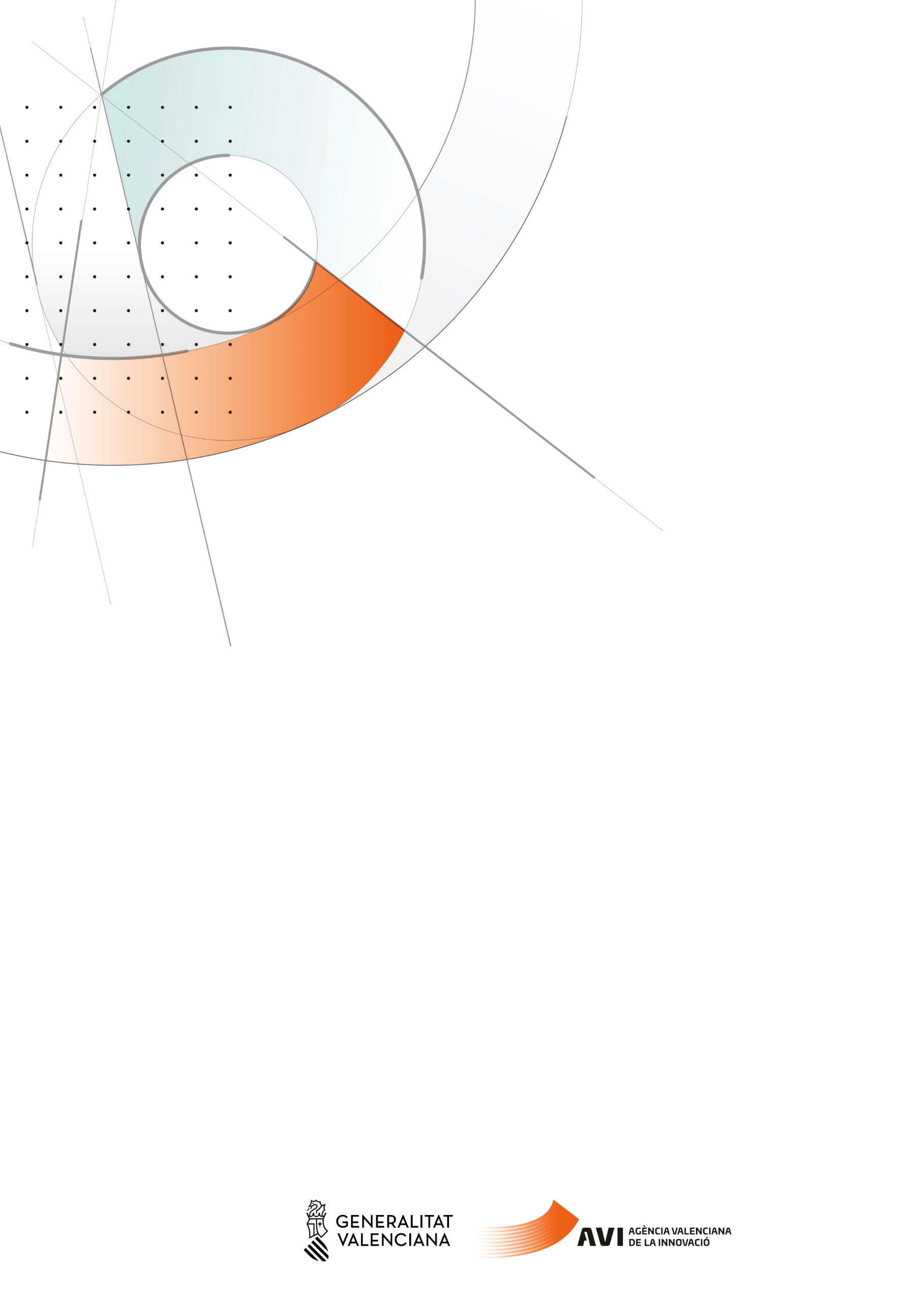 Instrucciones generalesEste programa requiere la presentación de un proyecto en cooperación entre diferentes entidades solicitantes.Cada entidad solicitante debe presentar una solicitud de ayuda individualizada y una memoria, siguiendo el modelo que se muestra a continuación, en la que la descripción GLOBAL del proyecto (apartado A) debe ser la misma para todos los participantes, mientras que el resto de puntos (apartado B) corresponderán a información a cumplimentar individualmente por cada participante en el proyecto. En consecuencia, la memoria descriptiva del proyecto contendrá una parte común para todos los participantes, y otra individual correspondiente a las características o actividades a desarrollar por cada participante con las tablas anexas que les correspondan.Para la explicación del proyecto, se desarrollarán con estilo libre los puntos que se señalan en el guion, con la extensión mínima suficiente, aportando únicamente la información precisa para la valoración de la propuesta. Un exceso de información, diferente a la que se solicita, puede dificultar el entendimiento del proyecto y penalizar la valoración.ContenidoA	Información relativa al proyecto global	4A.1	Entidades solicitantes	4A.2	Justificación del carácter estratégico del proyecto	4A.2.i	Definición del objetivo principal científico y/o tecnológico.	4A.2.ii	Justificación de la necesidad del proyecto.	4A.2.iii	Descripción del estado de la tecnología en España y en el extranjero.	4A.2.iv	Innovación que aporta el proyecto al estado de la técnica o al mercado	4A.2.v	Resultado final esperado del proyecto y tecnología desarrollada	4A.3	Impacto del proyecto	4A.3.i	Impacto en relación con la estrategia RIS3CV	4A.3.ii	Alineación con los retos del Comité Estratégico de Innovación (CEI)	4A.3.iii	Impacto económico	4A.3.iv	Impacto medioambiental	5A.3.v	Impacto social	5A.4	Implementación	6A.4.i	Estructura del proyecto	6A.4.ii	Descripción del consorcio en su conjunto	9A.4.iii	Presupuesto	9B	Información relativa al SOLICITANTE	12B.1	Características y antecedentes	12B.1.i	Descripción y motivación	12B.1.ii	Personal participante	12B.1.iii	Capacidades e historial	12B.2	Partidas imputadas al proyecto (distintas de personal)	12B.2.i	Contratos de investigación y desarrollo o innovación	12B.2.ii	Servicios externos de consultoría técnica	12B.2.iii	Adquisición de patentes o licencias de terceros	12B.2.iv	Registro de la propiedad de conocimientos generados en el proyecto (sólo PYMEs)	13B.2.v	Material fungible y suministros	13B.2.vi	Amortización de material inventariable	13B.3	Información económica adicional del solicitante (sólo empresas)	13B.4	Información complementaria del solicitante.	13B.5	Presupuesto detallado del proyecto a ejecutar por el solicitante.	14Información relativa al proyecto globalEntidades solicitantesJustificación del carácter estratégico del proyectoDefinición del objetivo principal científico y/o tecnológico.Justificación de la necesidad del proyecto.Descripción del estado de la tecnología en España y en el extranjero.Innovación que aporta el proyecto al estado de la técnica o al mercadoResultado final esperado del proyecto y tecnología desarrolladaImpacto del proyectoImpacto en relación con la estrategia RIS3CVJustificar el encaje del proyecto en la estrategia RIS3CV.Alineación con los retos del Comité Estratégico de Innovación (CEI)Justificar, si procede, la alineación con los retos del CEI Impacto económicoIndicar el impacto del proyecto en aspectos económicos, aprovechamiento por el mercado o efectos sobre la exportación, incremento de la competitividad de las empresas, etc. Impacto medioambientalJustificar si el proyecto presenta impacto favorable relevante para la economía circular, simbiosis industrial, reducción de residuos, eficiencia energética o minimización del consumo de recursos naturales.ImplementaciónEstructura del proyectoExpresar en la tabla que se muestra a continuación la relación de actividades o paquetes de trabajo del proyecto y qué participante lidera cada una de ellas, con su calendario aproximado de ejecución y dedicación en horas totales.Tabla  Lista de paquetes de trabajo (PT)Repetir la tabla que se muestra a continuación para cada una de las actividades o paquetes de trabajo del proyecto.Tabla  EntregablesTabla  HitosDescripción del consorcio en su conjuntoDescribir como encajan los participantes en los objetivos del proyecto, qué aporta cada uno, como se complementan, su adecuación a las tareas a realizar.PresupuestoIndicar en las tablas siguientes la contribución económica de los participantes en el proyecto, por partida y anualidad según procedaTabla  Presupuesto global por participanteTabla  Resumen del presupuesto global del proyecto por partidas de gastoIndicar en las siguientes tablas (una por anualidad) la participación desglosada por partidas y entidad participante (añadir o eliminar columnas según el número de participantes)Tabla  Presupuesto por partidas y participante, ejercicio 2022Tabla  Presupuesto por partidas y participante, ejercicio 2023Tabla  Presupuesto por partidas y participante, ejercicio 2024Información relativa al SOLICITANTECaracterísticas y antecedentesDescripción y motivaciónPresentación del solicitante y su motivación para participar en el proyecto.Personal participantePerfiles del principal personal técnico participante, indicando capacidades (titulación, formación, experiencia) y posición en la entidad solicitante.Detallar para cada persona participante la actividad concreta a desarrollar en el proyecto.Incluir coste horario medio estimadoCapacidades e historialProporcionar detalles sobre:Instalaciones, equipos, laboratorios, experiencia, unidades de I+D+i específicas. Relación de 5 proyectos más relevantes de I+D, en curso y ya realizados.Relación de ayudas recibidas en el ámbito de programas nacionales o europeos en los últimos 3 añosPatentes registradas o en curso relacionadas con el proyectoCuando el solicitante sea una universidad, instituto tecnológico u organismo de investigación, lista de 5 publicaciones relevantesCuando el solicitante sea una empresa, aportar además la siguiente información:Productos y principales mercados.Indicar si se han obtenido informes motivados tipo “a” para deducción fiscalIndicar si se dispone del sello “Pyme innovadora”Partidas imputadas al proyecto (distintas de personal)Explicar y justificar la necesidad de cada una de las partidas de gasto que se imputarán al proyecto. Recordar que, cuando se superen determinados importes (resuelvo séptimo, apartado 4.2.3 de la convocatoria), identificar a un proveedor supone haber pedido con anterioridad tres ofertas, y que no se puede haber iniciado el proyecto con anterioridad a la fecha de solicitud de la subvención.Contratos de investigación y desarrollo o innovaciónExplicar el objetivo o contenido de los contratos de investigación y desarrollo o innovación, identificando, si se conoce, al organismo a contratar.Servicios externos de consultoría técnicaExplicar el objetivo o contenido de los servicios externos de consultoría técnica, identificando si se conoce, a las empresas a contratar.Adquisición de patentes o licencias de tercerosExplicar el propósito de la adquisición de conocimientos técnicos y patentes. Se incluyen aquí las licencias de software de uso no genérico.Registro de la propiedad de conocimientos generados en el proyecto (sólo PYMEs)Aportar la información necesaria p. ej. descripción del conocimiento que se espera patentar, informes previos, si se trata de patente nacional o internacional, etc. Material fungible y suministrosExplicar la utilización del material fungible y suministros e identificar a los proveedores si se conocen.Amortización de material inventariableJustificar los gastos de amortización de material inventariable, indicando los equipos, su motivación y el tiempo de utilización en el proyecto.Información económica adicional del solicitante (sólo empresas)Información relativa a la capacidad económica del solicitante para hacer frente al gasto del proyecto  Deberá aportarse información relativa al balance de la empresa, correspondiente a los tres últimos ejercicios cerrados, rellenando la tabla de “datos económicos” Excel, que forma parte de la documentación a entregar y que se anexará a la solicitud.Información complementaria del solicitante.Aportar, cuando proceda, la siguiente información para facilitar la evaluación del proyecto:Tres ofertas previas al compromiso de gasto, en los casos correspondientes a importes iguales o superiores a los determinados en el resuelvo séptimo, apartado 4.2.3 de la convocatoria, en los que ya se haya identificado al proveedor.Cualquier otra información que se considere de interés.Presupuesto detallado del proyecto a ejecutar por el solicitante.Resumen de los gastos que se imputarán al proyecto, rellenando las tablas del “presupuesto” Excel, que forma parte de la documentación a entregar y que se anexará a la solicitud.Nota: El presupuesto subvencionable correspondiente a las actuaciones ejecutables durante 2022 será, como máximo, el 15% del coste subvencionable total del proyecto en todas sus anualidades; así mismo, el presupuesto subvencionable correspondiente a las actuaciones ejecutables en 2023 será, como máximo, el 40% del coste subvencionable total del proyecto en todas sus anualidadesEntidad nºNombreAcrónimo o identificador cortoTipo de entidad1 (coordinador)2nPaquete de trabajo NºTítulo del Paquete de TrabajoEntidad responsable/que lideraHoras totalesFecha inicioFecha de finPT1M1M12PT2PTnPaquete de Trabajo NºPTEntidad que lideraEntidad que lideraTítulo del Paquete de TrabajoNº del participanteIdentificadores de los participantesHoras por participanteMes de inicioMes de finObjetivosDescripción del trabajo a realizar (cuando proceda, desglosado en tareas), entidad que lidera y papel de los participantesEntregables (breve descripción y mes de entrega)Entregable NºNombre del entregablePT nºEntidad responsableTipoNivel de diseminaciónFecha de entregaE1.1PT1M4E1.2En.nHito NºNombre del hitoPTs relacionadosFecha de entregaMedios de verificaciónH1Ej. Piloto desplegadoPT1, PT2M12H2NºEntidad participantePresupuesto (euros)% sobre total1Solicitante 1Presupuesto 1% 12Solicitante 2Presupuesto 2% 2…nSolicitante nPresupuesto n% nTotal presupuesto del proyectoTOTAL100%Concepto de gasto2022(euros)2023(euros)2024(euros)TOTALPersonalContratos de investigación y desarrollo o innovaciónServicios externos de consultoría técnicaAdquisición de conocimientos técnicos y patentesGastos de registro de la propiedad (solo para Pymes)Material fungible y suministrosAmortización de material inventariableGastos de auditoría contableGastos indirectosTotal proyecto globalConcepto de gastoEntidad 1Entidad 2Entidad …Entidad nTOTAL2022PersonalContratos de investigación y desarrollo o innovaciónServicios externos de consultoría técnicaAdquisición de conocimientos técnicos y patentesGastos de registro de la propiedad (sólo para Pymes)Material fungible y suministrosAmortización de material inventariableGastos de auditoría contableGastos indirectosTotal proyecto globalConcepto de gastoEntidad 1Entidad 2Entidad …Entidad nTOTAL2023PersonalContratos de investigación y desarrollo o innovaciónServicios externos de consultoría técnicaAdquisición de conocimientos técnicos y patentesGastos de registro de la propiedad (solo para Pymes)Material fungible y suministrosAmortización de material inventariableGastos de auditoría contableGastos indirectosTotal proyecto globalConcepto de gastoEntidad 1Entidad 2Entidad …Entidad nTOTAL2024PersonalContratos de investigación y desarrollo o innovaciónServicios externos de consultoría técnicaAdquisición de conocimientos técnicos y patentesGastos de registro de la propiedad (solo para Pymes)Material fungible y suministrosAmortización de material inventariableGastos de auditoría contableGastos indirectosTotal proyecto global